A-R-01B-R-01A-R-02B-R-02A-R-03B-R-03A-R-04B-R-04A-R-05B-R-05A-R-06B-R-06A-R-07B-R-07A-R-08B-R-08A-R-09B-R-09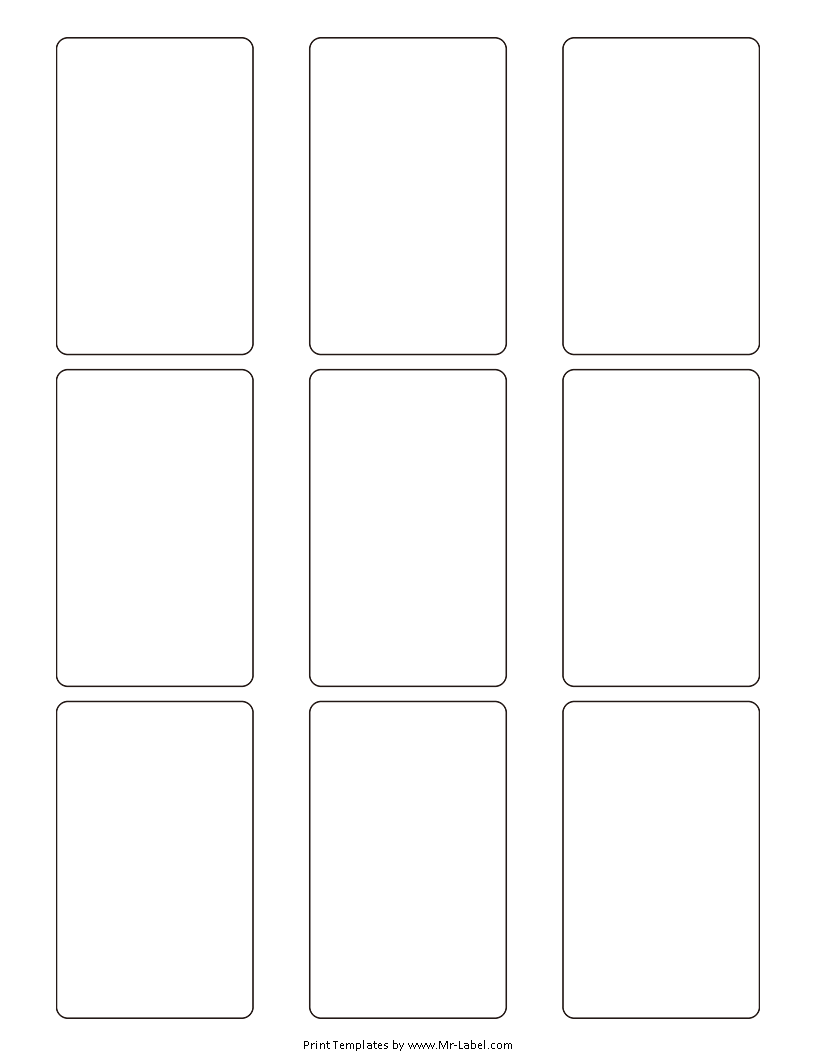 